INDICAÇÃO Nº 3743/2018Sugere ao Poder Executivo Municipal que tomem providências referentes ao sanitário da Praça Dante Furlan localizado na Avenida São Paulo ao lado da Emei Profª Aurea Chan Bataglia no Jd. Esmeralda.Excelentíssimo Senhor Prefeito Municipal, Nos termos do Art. 108 do Regimento Interno desta Casa de Leis, dirijo-me a Vossa Excelência para sugerir ao setor competente que tomem providências referentes ao sanitário da Praça Dante Furlan localizado na Avenida São Paulo ao lado da Emei Profª Aurea Chan Bataglia no Jd. Esmeralda.Justificativa:Fomos procurados por munícipes usuários da referida Praça solicitando essa providencia, pois, segundo eles o sanitário está com os vasos entupidos e as paredes todas pichadas, causando transtornos, constrangimentos e muito mal estar aos mesmos.Plenário “Dr. Tancredo Neves”, em 26 de Junho de 2018.José Luís Fornasari                                                  “Joi Fornasari”                                                    - Vereador -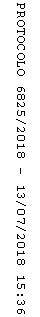 